Итоги сентябряВ течение месяца по выходным проходили соревнования по спортивному ориентированию 5 сентября  соревнования «Памяти друзей» в Первомайской рощеНилова Анастасия 11 класс в группе Ж -18 наняла 1 место, Николаева Мария (10Б) – 2 место, Шаршавых Александра (9 Б)  по группе Ж -16 – 3 место.12 сентября в микрорайоне Юность пошел Чемпионат и первенство Г.Твери  по спортивному ориентированию   Мяги Матвей занял 1 место по группе М-18, Дубов Алексей (10Б) – 2 место, среди девушек Нилова Анастасия (11 кл.)  - 2 место.20 сентября состоялся Кубок Федерации спортивного ориентирования Тверской области (2 этап) на карьерах в Константиновке и снова удачный старт для Ниловой Анастасии (11 кл) – 2 место, Фатьянова Алина (10Б) – 3 место, Мяги Матвей – 2 место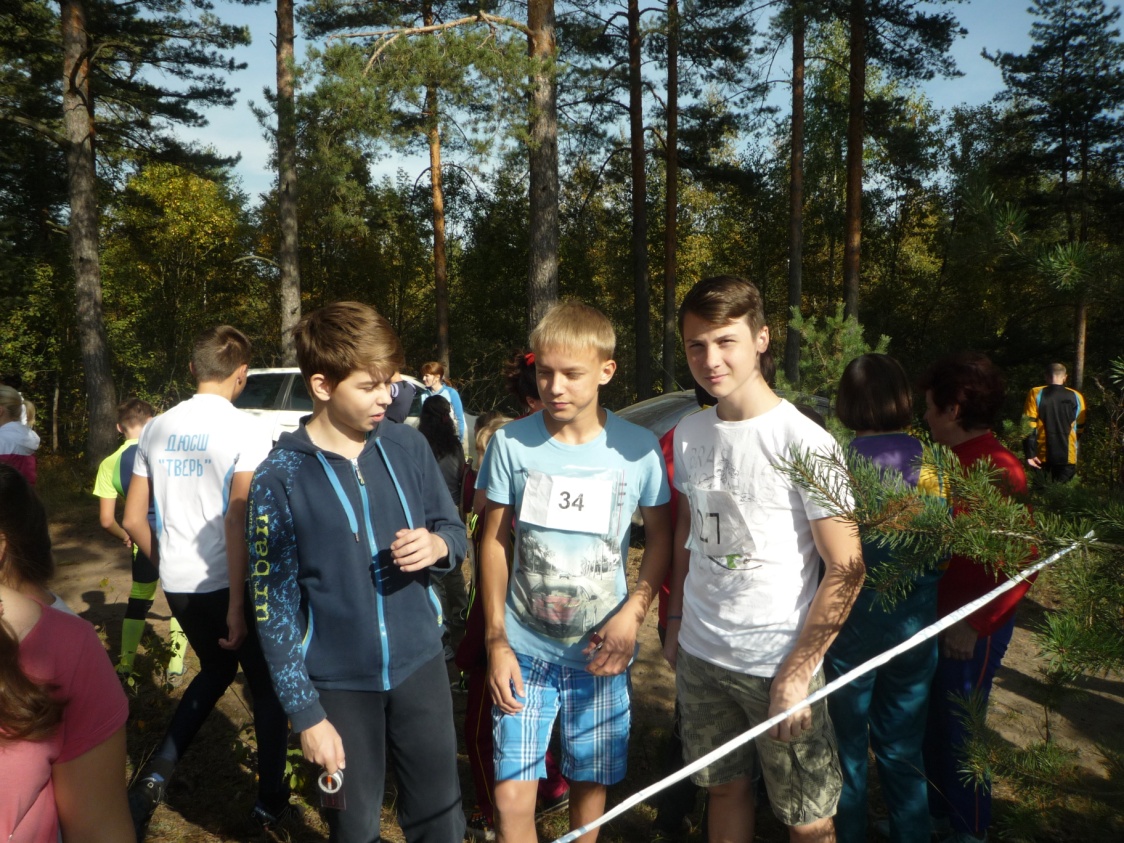 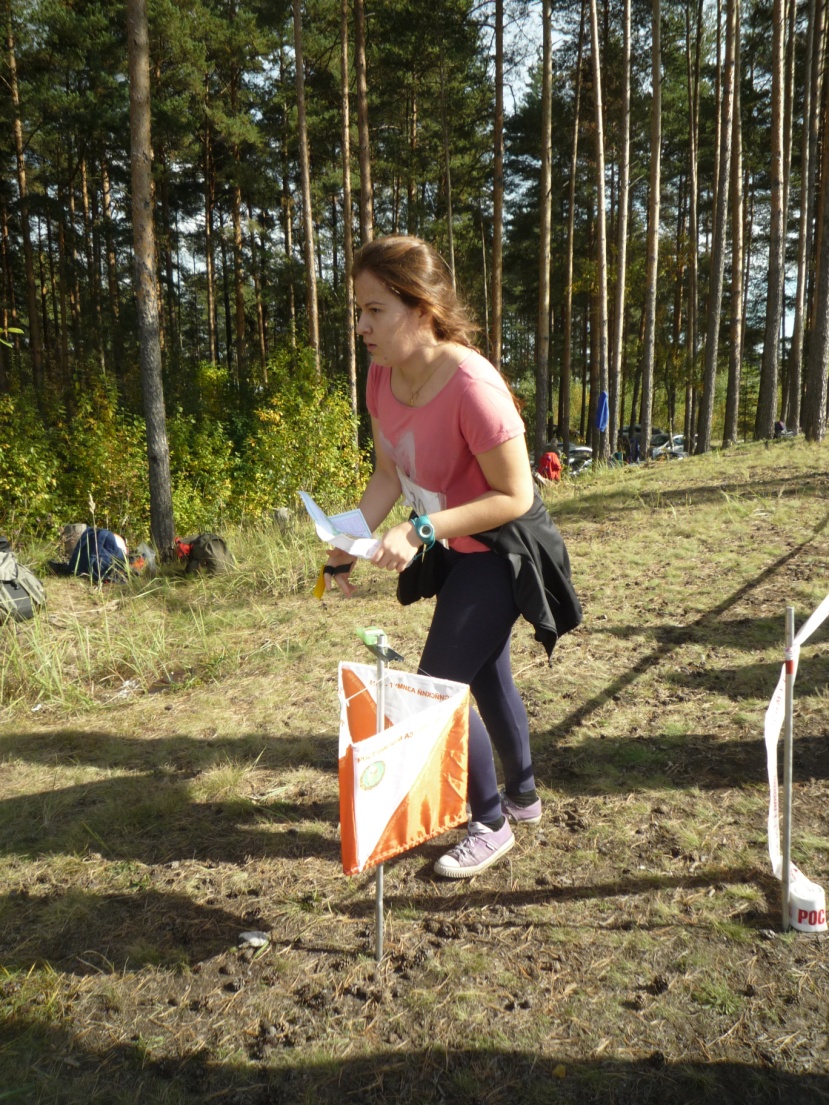 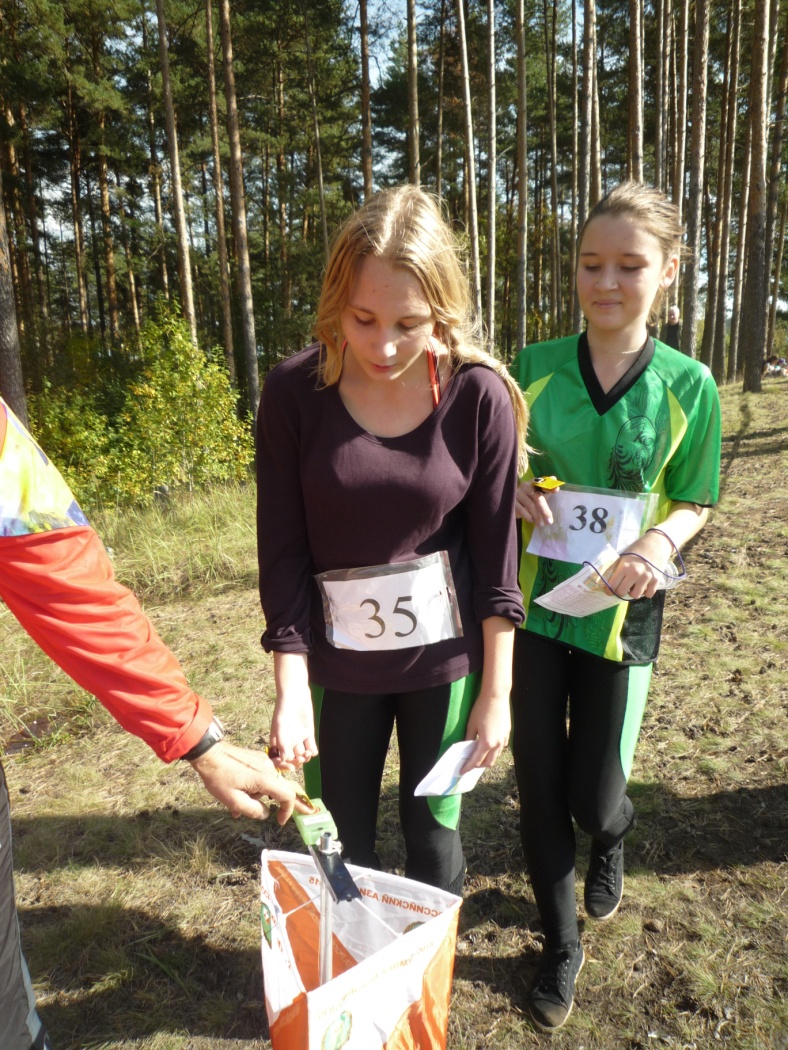 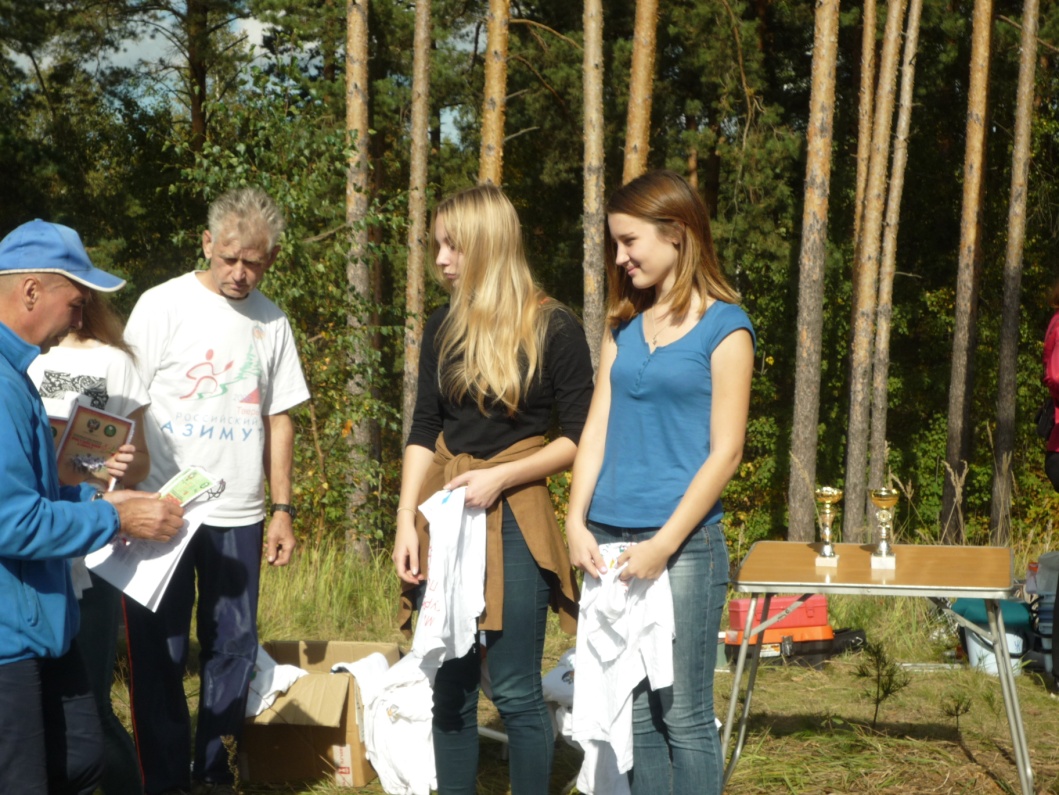 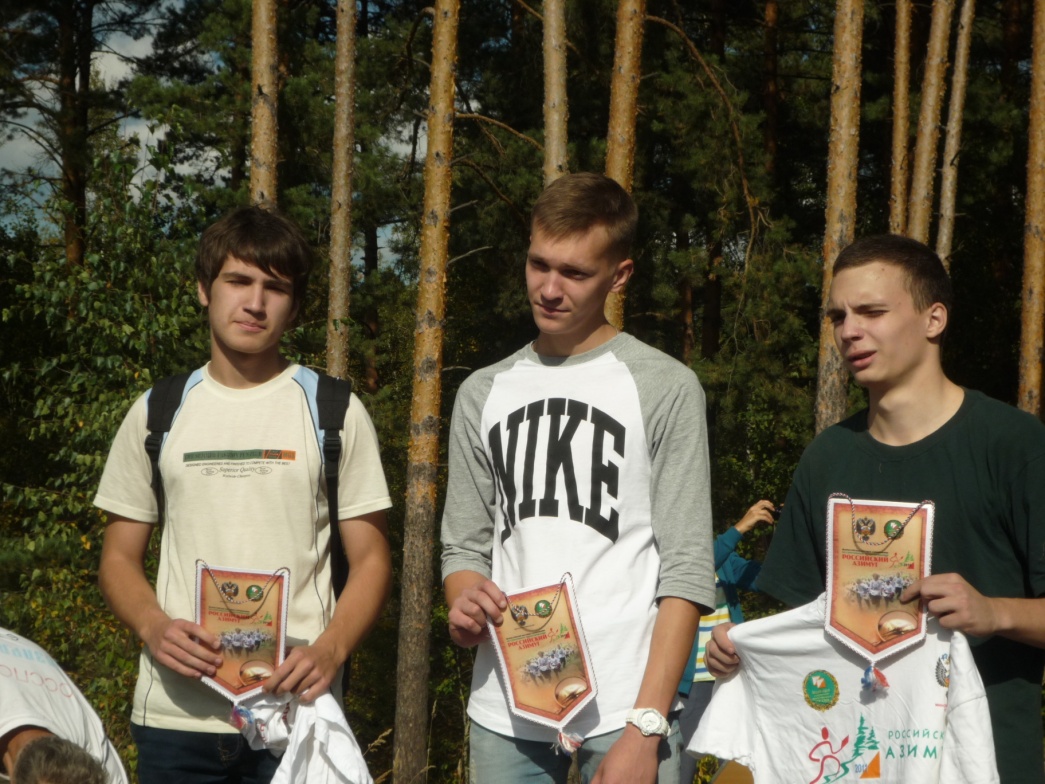 